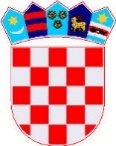 REPUBLIKA HRVATSKA          LIČKO-SENJSKA ŽUPANIJA                       G R A D   G O S P I ĆGRADONAČELNIKKLASA: 403-02/23-01/8URBROJ: 2125-1-02-23-03Gospić, 07. prosinca 2023. godine	                    	     GRADSKO VIJEĆE GRADA GOSPIĆAPredmet: Prijedlog Odluke o davanju suglasnosti za zaduženje  trgovačkom društvu Usluga                   d.o.o. za vodoopskrbu i odvodnju - na razmatranje i usvajanje – dostavlja se - Poštovani,na temelju članka 49. Statuta Grada Gospića („Službeni vjesnik Grada Gospića“  br. 7/09, 5/10, 7/10, 1/12, 2/13, 3/13 – p.t., 7/15, 1/18, 3/20, 1/21) dostavljam Vam Prijedlog Odluke o davanju suglasnosti za zaduženje  trgovačkom društvu Usluga d.o.o. za vodoopskrbu i odvodnju na razmatranje i donošenje.Pravna osnova članak 127. Zakona o proračunu  (“Narodne novine” br. 144/21) članak 29. Odluke o izvršavanju Proračuna Grada Gospića za 2023. godinu („Službeni vjesnik Grada Gospića“ br. 16/22, 02/23)članak  33. Statuta Grada Gospića („Službeni vjesnik Grada Gospića“ br. 7/09, 5/10, 7/10, 1/12, 2/13, 3/13 – p.t., 7/15, 1/18, 3/20, 1/21)Razlozi za donošenje aktaGrad Gospić zaprimio je od trgovačkog društva Usluga d.o.o. za vodoopskrbu i odvodnju  Zahtjev za izdavanje suglasnosti za zaduživanje u svrhu financiranja investicije „Rekonstrukcija sustava vodoopskrbe južnog i sjevernog dijela centra i periferije Grada Gospića i dogradnja nadzorno – upravljačkog sustava“. Izdavanje suglasnosti preduvjet je za sklapanje ugovora o kreditu kojemu bi korisnik bilo navedeno trgovačko društvo, a kreditna sredstva bila bi utrošena za financiranje vlastite komponente investicije “Rekonstrukcija sustava vodooopskrbe južnog i sjevernog dijela centra i periferije Grada Gospića i dogradnja nadzorno – upravljačkog sustava” . Za navedeni projekt već su odobrena bespovratna sredstva iz europskih fondova, odnosno sredstva iz Nacionalnog plana oporavka i otpornosti  u iznosu od 27 milijuna kuna i potpisan je ugovor s Ministarstvom gospodarstva i održivog razvoja RH te Hrvatskim vodama. Realizacijom navedenog projekta rekonstruirat će se gotovo 8 km vodoopskrbne mreže u naselju Gospić, a što direktno utječe na 5 000 priključenih stanovnika naselja Gospić koji će imati pristup poboljšanoj vodoopskrbi. Indirektno, realizacija projekta utjecat će i na sve stanovnike priključene na vodovodnu mrežu, a kojih ima 14 500 jer će smanjenje gubitaka vode popraviti hidrauličke parametre u čitavom sustavu. Rekonstrukcijom sustava vodoopskrbe južnog i sjevernog dijela centra i periferije Gospića smanjit će se gubitci vode koji sada iznose 66%, a ulaganjem u nadzorno – upravljački sustav(NUS) omogućit će se pravovremeno reagiranje na poteškoće i doprinijeti cjelokupnoj sigurnosti sustava. Obzirom da je odredbama Zakona o proračunu propisana obveza davanja suglasnosti odlukom predstavničkog tijela, predmetna odluka upućuje se Gradskom vijeću na razmatranje i donošenje. Financijska sredstva potrebna za provedbu ovog aktaZa provedbu ovog akta nisu potrebna proračunska sredstva Grada Gospića. 	Slijedom navedenog, predlaže se Gradskom vijeću Grada Gospića donošenje predmetne Odluke,S poštovanjem, 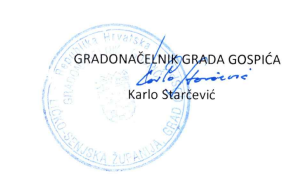 Na temelju članka 127. Zakona o proračunu  (“Narodne novine” br. 144/21), članka 29. Odluke o izvršavanju Proračuna Grada Gospića za 2023. godinu („Službeni vjesnik Grada Gospića“ br. 16/22, 02/23) i članka 33. Statuta Grada Gospića („Službeni vjesnik Grada Gospića“ br. 7/09, 5/10, 7/10, 1/12, 2/13, 3/13- p.t., 7/15, 1/18, 3/20, 1/21), Gradsko vijeće Grada Gospića, na sjednici održanoj dana _______________ 2023. godine, donijelo jeO D L U K U
o davanju suglasnosti za zaduženje trgovačkom društvu Usluga d.o.o. za vodoopskrbu i odvodnju I.Daje se suglasnost trgovačkom društvu Usluga d.o.o., za vodoopskrbu i odvodnju, Gospić, Bužimska 10, OIB: 90077579259, za zaduženje putem dugoročnog financijskog kredita kod Privredne banke Zagreb d.d., u iznosu od 555. 000, 00 EUR.  Kreditna sredstva potrebna su za financiranja vlastite komponente investicije “Rekonstrukcija sustava vodooopskrbe južnog i sjevernog dijela centra i periferije Grada Gospića i dogradnja nadzorno – upravljačkog sustava”.II.Suglasnost za zaduženje iz točke I. ove Odluke daje se uz slijedeće uvjete:Iznos kredita: 555.000,00 EURKamatna stopa: 3,0 % godišnje Naknada za obradu zahtjeva: 0,50% jednokratnoNaknada za rezervaciju: 0,25 % godišnje sukladno uvjetima HBOR-a Naknada za prijevremenu otplatu kredita: 1,00 % od neotplaćenog iznosa glavnice kreditaKrajnji rok korištenja kredita: 31. 8. 2025. godineRok i način otplate: 7 godina, bez počeka, po isteku roka korištenja, 84 mjesečna obroka od kojih prvi dospijeva 31. 8. 2025. godineInstrumenti osiguranja: 1 zadužnica na odobreni iznos kredita i 1 zadužnica na iznos subvencije.III.Obvezuje se trgovačko društvo Usluga d.o.o. da po sklapanju ugovora dostavi ugovor o kreditu Gradu Gospiću, radi dostavljanja Ministarstvu financija u roku osam dana od dana sklapanja.IV.Ova Odluka stupa na snagu dan nakon dana objave u “Službenom vjesniku Grada Gospića”.                                         PREDSJEDNICA GRADSKOG VIJEĆA                           GRADA GOSPIĆA                                                                                                              Ana-Marija Zdunić, mag.iur., v.r. 